The bar-coded RP-5217-PDF form is NOT intended for use as a handwritten or typewriter-entry document and will NOT be accepted with a Deed by the County Clerk as such.Adobe Reader Version 8 or higher is required to use the RP-5217-PDF Form.  Internet Explorer is the preferred browser.  Please note: Chrome users have difficulty opening this Adobe form.At this website: https://www.tax.ny.gov/pit/property/new-homebuyers/filing-rp5217.htmSelect Download Form RP-5217-PDF below to save the form to your Downloads folder.Navigate to the Downloads folder on your computer or network and right-click.Select Open with, then choose Adobe Acrobat Reader.DOWNLOAD FORM RP-5217-PDFRight Click on document in your download folder.  A screen will pop up and select:    Always open in adobe reader.Then go to your Adobe reader file/app.  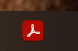 You should see the document there.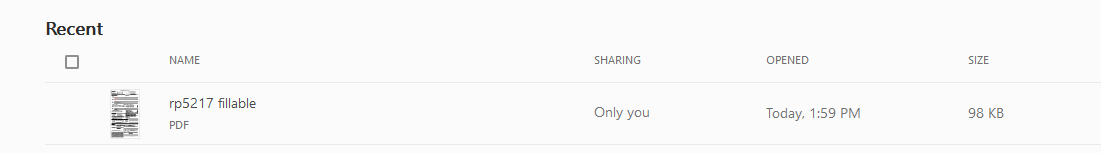   Click on the document to open it up.  It will be fillable now.  